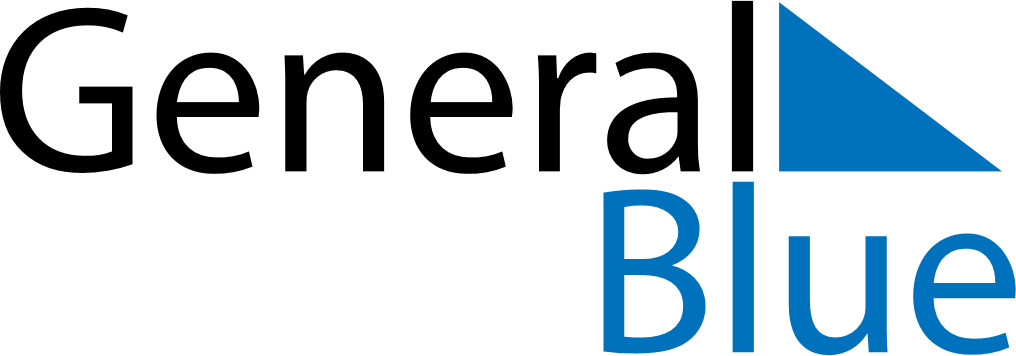 November 2022November 2022November 2022DominicaDominicaMondayTuesdayWednesdayThursdayFridaySaturdaySunday123456Independence DayNational Day of Community Service789101112131415161718192021222324252627282930